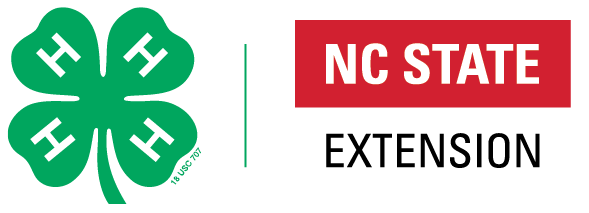 Club Name:                                                                                          Club Leader (s) Name:                                                                     Date Club Officially Began:                                                             Date Club Dissolved:                                                                        Volunteer Training OpportunitiesThe 4-H staff person and volunteer discuss volunteer training options and determine needs based on the volunteer’s expertise, experience, and knowledge of 4-H and youth development.S= SuggestedR = RequiredResources to help in training:https://nc4h.ces.ncsu.edu/4-h-professionals/delivery-systems/north-carolina-4-h-clubs/https://4-hmilitarypartnerships.org/resources/educator-resources/4-H-101:-The-Basics-of-Starting-a-4-H-ClubTo DoTo Be CompletedByCompletedIdentify potential 4-H Volunteer Leaders & recruit 4-H Leader for club Provide position description and brief introduction 4-H to leaders Develop a promotion and marketing plan to reach target audience & market the 4-H ClubHave 4-H Leaders register in 4-HOnline including appropriate screeningComplete volunteer training (see suggested list on following page)Set up regular schedule trainings.Identify 4-H members ages 5-18(minimum of 5 youth from 3 different families)Conduct Interest with 4-H’ers and parentsHave 4-H Members complete the 4-HOnline enrollmentSelected a location, set dates and times for the meetings – usually done with   club membersDiscuss possible community service projects and youth leadership opportunities for your club membersDevelop Six-Month Plan of Work – usually done with club members.  Agent will collect Six-Month Plan of Work – upload to NC 4-H Club google drive for State Office. All Reasonable Efforts form (Leader completes and Agent will collect)Club has determined if they will have a checking account.  If so, collect the appropriate paperwork:https://nc4h.ces.ncsu.edu/4-h-professionals/delivery-systems/north-carolina-4-h-clubs/club-operations/club-finances/Club leader has attended required trainingsComplete Charter Application - Leader Provide Charter to 4-H Club once you have everything in place - AgentClub meeting visit (at least once per year by Agent)Suggested Training TopicsRequired/SuggestedDate CompletedWhat is 4-H?SExperiential LearningS4-H Clover Guidelines/RegulationsR4-H Financial Management if they are going to handle moneyS unless handling moneyLife SkillsSAges & StagesS4-H CurriculumSCounty 4-H GuidelinesRMinors on Campus Required Video – volunteer will watch the video through 4-HOnline2.0 registration/enrollmentRRequired training for specific clubs: ie shooting sports, etc. if appropriateR